令和６年度　商工会等職員募集のお知らせ（新規学卒者）　商工会は、中小・小規模事業者の成長発展や地域活性化への貢献を使命に活動しています。事業者の役に立ちたいという情熱をもち、多様化・高度化する課題にも果敢に挑戦する人材を募集します。１　採用時期及び予定者数　　令和６年４月１日　　若干名２　職務内容県内中小・小規模事業者に対する、経営力強化のためのコンサルティングや、まちづくり、地域の賑わい創出につながる活動を行います。３　勤務先　秋田県内の商工会及び秋田県商工会連合会４　勤務条件（１）給　　与　　令和６年度に採用される職員の初任給見込額（２）諸 手 当　　通勤手当、住居手当、扶養手当、期末手当（年２回）など（３）休日・休暇　　土・日曜日（完全週休２日制）、祝日、年末年始、　　　　　　　　　年次有給休暇（採用当初から２０日間付与、年度繰越制度有り）、　　　　　　　　　特別休暇（夏季休暇、ボランティア休暇など）（４）勤務時間　　８：３０～１７：１５（うち休憩時間１２：００～１３：００）　　　　　　　　　時差出勤制度有り（５）その他　　勤務地は県内一円、定期的な異動有り（異動に関する意向調査を毎年実施）５　研修制度等　経験年数やキャリアに応じた研修、業務に関連した資格取得支援を実施しています。【例】 ・新任研修（基礎、フォローアップ）の実施　　　 ・中小企業大学校等、県外研修機関への派遣　　　 ・「中小企業診断士」１次試験対策の実施、養成課程受講に係る費用助成６　受験資格（１）新規学卒者　学校教育法における４年制大学、短期大学、専門学校等を令和６年３月３１日までに卒業する見込みの者（２）第二新卒者　上記の学校を卒業後３年以内で満２５歳以下の者７　採用までの流れ８　申込方法本会ホームページ内のエントリーフォームより申込してください。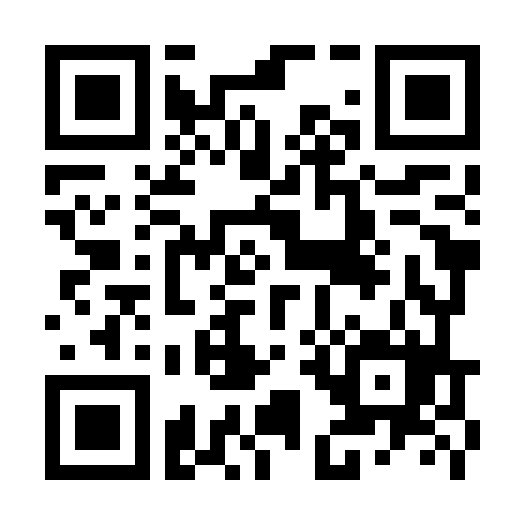 【１月１５日（月）締切】https://forms.gle/76oSzSFWpNLbr8zRA９　採用条件（１）採用時点で、普通自動車免許を取得していること（ＡＴ限定可）　（２）採用から１年以内に、簿記検定３級以上に合格すること（取得に向けたサポート有り）＜求める人材像＞（１）経営コンサルタントを目指す人材創業や事業再構築、デジタル化など新たなチャレンジに取り組む中小・小規模事業者に対して、計画策定から実行段階まで一貫して支援するコンサルティング業務に意欲のある方。（２）地域活性化コーディネーターを目指す人材事業者や団体による地域の課題解決や活性化に向けた取組に対して、提案やマッチングなどのコーディネート業務に意欲のある方。大学卒業１９０，０００円短大等卒業１７０，０００円高等学校卒１５６，０００円内　容日　時場　所エントリーシートによる募集　※令和６年１月１５日（月）締切エントリーシートによる募集　※令和６年１月１５日（月）締切エントリーシートによる募集　※令和６年１月１５日（月）締切エントリーシートによる募集　※令和６年１月１５日（月）締切書類選考結果通知（１次試験案内）令和６年１月１７日（水）【Ｅメールにて】１次試験◆ＳＰＩ試験◆論文試験令和６年１月２０日（土）１０:００～１５:００フォーラムアキタ秋田市中通6-7-36018(833)2335１次試験結果通知（２次試験案内）令和６年１月２４日（水）【Ｅメールにて】※１次試験合格者には２次試験の　日時を連絡しますフォーラムアキタ秋田市中通6-7-36018(833)2335２次試験◆個別面接試験令和６年１月３０日（火）※個別に指定した時間秋田県商工会館秋田市旭北錦町1-47018(863)8494２次試験結果通知（採用合否）令和６年２月１日（木）発送【普通郵便にて】※同日13:00に　本会ＨＰでも結果を公表します秋田県商工会館秋田市旭北錦町1-47018(863)8494問い合わせ受験申込先秋田県商工会連合会（総務人事課内　採用試験担当）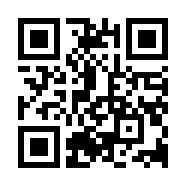 〒010-0923　秋田市旭北錦町１－４７　秋田県商工会館４階TEL：018(863)8494　／　FAX：018(863)8490Email：jinji@skr-akita.or.jp　URL：https://www.skr-akita.or.jp【ＷＥＢ採用説明会の開催について】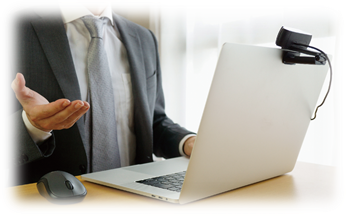 　「商工会は、どんな仕事をするところ？」　「採用試験の内容は？」　　　そんな疑問、質問にお答えします。　　個別説明会なので安心してご参加ください。日　　時：令和５年１２月１３日（水）、２０日（水）、２７日（水）、令和６年　１月１０日（水）　　　　　１０：００～１５：００　※１人２０分程度内　　容：商工会組織や業務、採用申込手続・試験に関する説明及び質疑方　　法：Zoomにて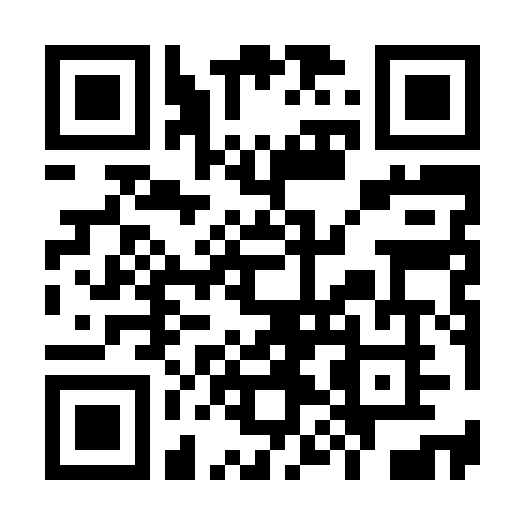 申　　込：予約制ですので、希望者は次の申込フォームよりお申込ください。　　　　　https://forms.gle/DTrqjs2hoqAWrpgK8